ЭЛЕКТРОКИПЯТИЛЬНИК 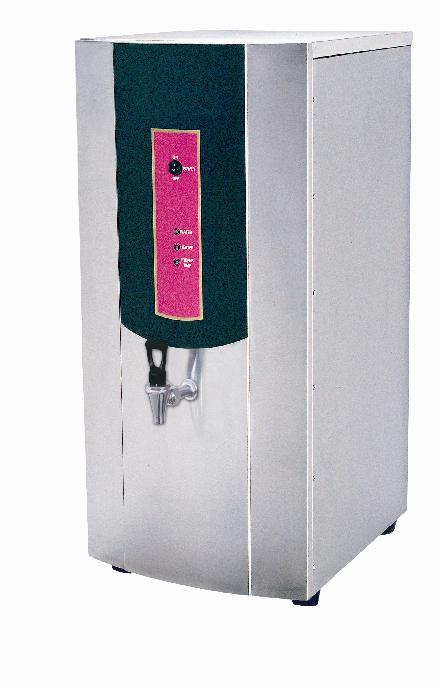 СЕРИЯ: HKNКорпус из нержавеющей сталиПривлекательный внешний видВысокая эффективностьФункция самодиагностикиРуководство пользователяСОДЕРЖАНИЕ1. Особенности………………………………………………………………………...32. Технические данные………………………………………………………………..43. Инструкция по эксплуатации…………………………………………………….…5(1) Работа индикаторов…………………………………………………………….….5(2) Функция предупреждения о неполадках………………………………….…6(3) Возможные причины и способы устранения неполадок…………………...7(4) Изменение температуры нагрева………………………………………………….75. Уход и обслуживание………………………………………………………………86. Примечания…………………………………………………………………………91. ОсобенностиУстройство выполнено с возможностью отдельной подачи холодной воды. Проблемы, связанные с взаимным влиянием линий холодной и горячей воды, решены за счет увеличенного размера водонагревателя, имеющего насколько емкостей. Это также позволило повысить эффективность и надежность водонагревателя.Процесс ступенчатого нагрева воды управляется микропроцессором, что обеспечивает быстрое и бесперебойное нагревание воды.Режим работы и предупреждающая информация отображаются тремя светодиодами.При включении даже исправного нагревателя, в первую очередь, происходит диагностирование его рабочего состояния, и только после этого агрегат переходит в режим готовности к работе.Функции блокировки работы в сухом состоянии, защиты от перегрева и предупреждения о неполадках.Автоматический контроль уровня и температуры воды. Наличие данной особенности позволяет поддерживать воду в нагретом состоянии на протяжении длительного периода времени. Нагреватель с современным дизайном, выполненный из высококачественной нержавеющей стали, полностью отвечает гигиеническим требованиям, предъявляемым в сфере приготовления пищевых продуктов. В данной серии предусматривается наличие двух моделей с меньшим, чем у других моделей, габаритом толщины. Эти водонагреватели устанавливаются на стол или подвешиваются на стену. Из-за малого пространства, занимаемого агрегатом, водонагреватели данных моделей оптимально подходят для установки в проходах и коридорах.За счет наличия в данной серии множества моделей с различными техническими характеристиками, она способна удовлетворить любые требования клиента.2. Технические данныеПримечание: изменение характеристик допускается без предварительного уведомления.3. Инструкция по эксплуатацииПеред началом эксплуатации необходимо убедиться в том, что параметры сети питания соответствуют данным, приведенным на заводской табличке, а также в том, что предохранительное устройство цепи соответствует параметрам сети. Запрещено располагать рядом с водонагревателем легковоспламеняющиеся объекты или ограничивать вентиляцию в прилегающей области.Основные положенияВнимание: во избежание поражения электрическим током необходимо выполнять следующие требования:1.	Перед началом эксплуатации водонагревателя необходимо внимательно изучить данное руководство по эксплуатации.Запрещено оставлять детей без присмотра рядом с работающим водонагревателем.При возникновении отклонений от нормального режима работы водонагревателя, а также при наличии любых проблем, связанных с работой агрегата, необходимо прервать эксплуатацию.Запрещено эксплуатировать водонагреватель вне помещения.Запрещено подвергать шнур питания и его вилку воздействию влаги или 	высокотемпературному воздействию. Запрещено подвешивать шнур на панели 	агрегата или ребре его корпуса.Запрещено самостоятельно вскрывать панели корпуса водонагревателя.ЗаземлениеАгрегат следует заземлить надлежащим образом, что предотвратит поражение электрическим током в случае короткого замыкания. Водонагреватели, провод заземления которых выведен в вилку питания, необходимо подключать к соответствующей розетке.Внимание: незаземленный агрегат представляет собой потенциальный источник поражения электрическим током.Правила эксплуатацииПосле подтверждения правильности выбора источника агрегат подключается к сети.Примечание: провода должны подсоединяться в соответствии с имеющимися на них метками.Убедиться в отсутствии утечки через трубу подвода воды, а также в том, что открыт 	вентиль подачи воды. Нажать на выключатель питания (ON) (в силу протекания процедуры 	самодиагностирования включение индикатора питания произойдет через несколько секунд).(1) Работа индикаторовВо время работы водонагревателя индикаторы работают следующим образом:Обозначения:	 - индикатор мигает  - индикатор выключен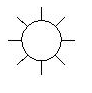 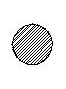 - индикатор светится(2) Функция предупреждения о неполадках:При обнаружении системой управления неполадок в работе происходит отключение водонагревателя; оповещение о неполадке отображается следующим образом:Обозначения:	 - индикатор мигает  - индикатор выключен(3) Возможные причины и способы устранения неполадок:(4) Изменение температуры нагреваНа заводе задается температура кипения . При эксплуатации водонагревателя в зонах, расположенных высоко над уровнем моря, рекомендуется отрегулировать температуру кипения - необходимо установить регулятор, находящийся с обратной стороны агрегата, в положение «85°C». Перед регулировкой температуры необходимо отключить питание водонагревателя. После выполнения регулировки следует перезапустить водонагреватель, в ходе чего система управления проверит данные, и после этого агрегат сможет перейти в нормальный режим работы.5. Уход и обслуживаниеА. Текущая очисткаПеред выполнением очистки необходимо отключить питание водонагревателя, а затем очистить агрегат внутри и снаружи с использованием тканевой салфетки. Если отмечается чрезвычайная степень загрязненности, целесообразно воспользоваться нейтральным моющим средством, однако при этом не следует применять приспособления с острыми краями, которыми может повредиться поверхность корпуса водонагревателя.Необходимо регулярно осматривать электрические элементы водонагревателя и поддерживать их в хорошем состоянии. Запрещено направлять на водонагреватель поток воды.Необходимо своевременно удалять накипь с нагревательного элемента и внутренней поверхности водонагревателя.Периодическое обслуживаниеПеред проверкой состояния и очисткой водонагревателя необходимо отключить его питание.6. 	ПримечанияНеобходимо строго придерживаться требований, изложенных в руководстве по эксплуатации.Не прикасаться к нагретым частям работающего агрегата, особенно, к его верхней части.Агрегат следует располагать с удалением от источников высокой температуры и влажности, а также от легковоспламеняющихся объектов.Если вы не используете аппарат, пожалуйста, выключите вилку из розетки. Сервисные работы проводятся при отключенном питании и только с привлечением квалифицированного персонала.При замене шнура питания необходимо использовать провод типа YZW, с параметрами, соответствующими характеристикам водонагревателя. Также для замены шнура питания рекомендуется обратиться в сервисную службу. 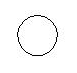 МодельНапряжение(В)Час-тота(Гц)Мощность(кВт)Литраж (л)Давление(PN/МПа)Габариты(мм)Производительность (л/ч)HKN-HVA24~ 220503240. 2-0. 6500x360x61024/ 1.5чHKN-HVA37~ 380506370. 2-0. 6500x380x76037/1чЦвет индикатораЦвет индикатораЦвет индикатораСостояниеЗеленыйКрасныйЖелтыйСостояние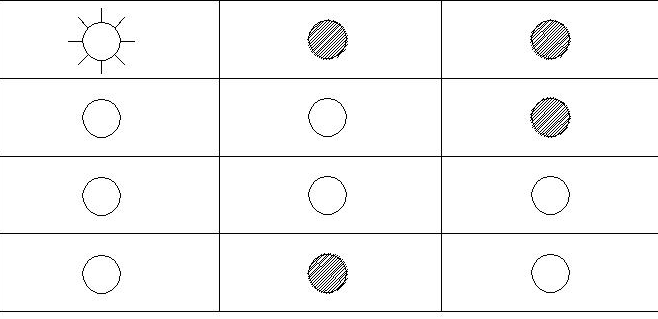 Недостаточно водыНагревание водыПодогревПодогрев воды, водонагреватель заполненЦвет индикатораЦвет индикатораЦвет индикатораНеисправностьПримечаниеЗеленый КрасныйЖелтыйНеисправностьПримечание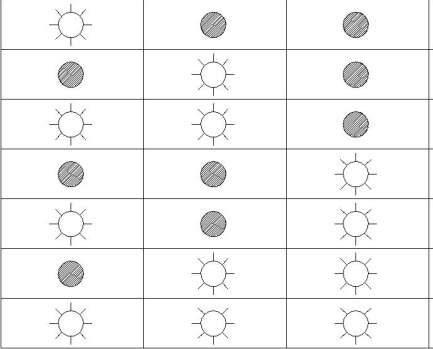 ПерегревВ зонах с нестабильным давлением воды: при превышении давления временно отключается желтый индикатор, при чрезвычайно низком давлении временно отключается красный индикатор. Это проявление является нормальным при работе водонагревателя.Ненормальная подача водыВ зонах с нестабильным давлением воды: при превышении давления временно отключается желтый индикатор, при чрезвычайно низком давлении временно отключается красный индикатор. Это проявление является нормальным при работе водонагревателя.Нагревательный элемент покрылся накипью или имеет обрыв цепиВ зонах с нестабильным давлением воды: при превышении давления временно отключается желтый индикатор, при чрезвычайно низком давлении временно отключается красный индикатор. Это проявление является нормальным при работе водонагревателя.Терморегулятор вышел из строяВ зонах с нестабильным давлением воды: при превышении давления временно отключается желтый индикатор, при чрезвычайно низком давлении временно отключается красный индикатор. Это проявление является нормальным при работе водонагревателя.Нагреватель вышел из строяВ зонах с нестабильным давлением воды: при превышении давления временно отключается желтый индикатор, при чрезвычайно низком давлении временно отключается красный индикатор. Это проявление является нормальным при работе водонагревателя.Отмечается перелив водыВ зонах с нестабильным давлением воды: при превышении давления временно отключается желтый индикатор, при чрезвычайно низком давлении временно отключается красный индикатор. Это проявление является нормальным при работе водонагревателя.Отмечается наличие утечкиВ зонах с нестабильным давлением воды: при превышении давления временно отключается желтый индикатор, при чрезвычайно низком давлении временно отключается красный индикатор. Это проявление является нормальным при работе водонагревателя.Работа индикаторовНеисправностьВозможная причина и способ устранения неполадкиМигание зеленого индикатораПерегревВышло из строя реле - необходимо связаться с сервисной службой.Мигание красного индикатораНенормальная подача водыПерекрыта линия подачи;Приостановлена подача воды.Мигание зеленого и красного индикаторовНагревательный элемент покрылся накипью или имеет обрыв цепи1. Удалить накипь нейлоновой губкой;2. Если удаление накипи не привело к возобновлению нормальной работы, следует связаться с сервисной службой.Мигание желтого индикатораНеисправность терморегулятораСледует связаться с сервисной службой.Мигание желтого и зеленого индикаторовНеисправность нагревателяСледует связаться с сервисной службой.Мигание желтого и красного индикаторовОтмечается перелив водыУдалить с нагревательного элемента накипь нейлоновой губкой;Заменить электромагнитный клапан или вентиль.ПроцедураСодержаниеПериодичностьПроверка напряженияНезависимо от ситуации, следует регулярно проверять напряжение сети (допустимый диапазон отклонения составляет от —10% до +10%).ЕжемесячноПроверка состояния изоляции нагревателяПроверить сопротивление омметром со шкалой 500 MОм - сопротивление должно составлять  1MОмЕжемесячноПроверка на наличие утечкиУбедиться в отсутствии утечки через трубу подачи воды и соединительную муфту.ЕжемесячноПроверка электрических соединенийУбедиться в целостности проводов и Надежности контактов.ЕжемесячноВнутренняя очисткаУдалить накипь с нагревательного элемента, воспользовавшись нейлоновой губкой. ЕжемесячноОчистка фильтраУдалить накипь с фильтрующегоэлемента.Один раз в полгода